КОЛЛЕКТИВНЫЙ ДОГОВОРАкционерного общества "Федеральная пассажирская компания"на 2020-2022 годыРаздел 1. Основные понятияКоллективный договор Акционерного общества «Федеральная пассажирская компания» на 2020-2022 годы (далее - Договор) - правовой акт, регулирующий социально-трудовые отношения в Акционерном обществе «Федеральная пассажирская компания» между сторонами социального партнерства - Работниками и Работодателем в лице их представителей.Договор является единым для Акционерного общества «Федеральная пассажирская компания», включая филиалы и их структурные подразделения.В Договоре используются следующие понятия:Работники - физические лица, вступившие в трудовые отношения с Акционерным обществом «Федеральная пассажирская компания» и состоящие с ним в трудовых отношениях;Работодатель - Акционерное общество «Федеральная пассажирская компания» (далее - АО «ФПК», Компания);представитель Работников - первичная профсоюзная организация РОСПРОФЖЕЛ АО «ФПК» (далее - ППО ФПК, Профсоюз);представитель Работодателя - Генеральный директор АО «ФПК», а также лица, уполномоченные им в порядке, установленном законодательством Российской Федерации;организации Профсоюза - первичные профсоюзные организации, действующие в соответствующих структурных подразделениях Компании;РОСПРОФЖЕЛ - Общественная организация Российский профессиональный союз железнодорожников и транспортных строителей;социальная ответственность - добровольный вклад Компании в развитие общества в социальной, экономической и экологической сферах, напрямую связанный с основной деятельностью Компании и выходящий за рамки определенного законодательством минимума;неработающие пенсионеры АО «ФПК» (неработающие пенсионеры) -лица, уволенные по собственному желанию в связи с выходом на пенсию (в том числе по инвалидности в связи с трудовым увечьем, профессиональным заболеванием или иным возникшим не по вине работника повреждением здоровья) из АО «ФПК», ОАО «РЖД» или до 1 октября 2003 г. из организаций федерального железнодорожного транспорта, имущество которых внесено в уставный капитал Компании, а также действующих в них организаций РОСПРОФЖЕЛ;лица, приравненные к неработающим пенсионерам АО «ФПК» (лица, приравненные к неработающим пенсионерам) - лица, соответствующие условиям, необходимым для назначения страховой пенсии по старости в соответствии с законодательством Российской Федерации, действовавшим на 31 декабря 2018 г., состоявшие до 31 декабря 2018 г. в трудовых отношениях с АО «ФПК» и уволенные из АО «ФПК» после 31 декабря 2018 г. по собственному желанию либо в связи с сокращением численности или штата работников, имеющие стаж работы, определенный в соответствии с положениями Договора.Гарантии, льготы и компенсации, предусмотренные Договором, предоставляются неработающим пенсионерам и лицам, приравненным к неработающим пенсионерам, не состоящим на дату получения указанных льгот и компенсаций в трудовых отношениях с каким-либо работодателем;высвобождаемые Работники - Работники, трудовые договоры с которыми расторгаются по инициативе Работодателя в случаях, предусмотренных пунктами 1 и 2 части первой статьи 81 Трудового кодекса Российской Федерации.Раздел 2. Общие положения2.1. Договор заключен между Работниками и Работодателем в лице их представителей (далее - Стороны) на добровольной и равноправной основе в целях:создания системы социально-трудовых отношений, максимально способствующей стабильной и эффективной деятельности, повышению материального и социального обеспечения Работников, укреплению деловой репутации Компании;усиления социальной ответственности Сторон за результаты производственно-экономической деятельности;создания условий, способствующих повышению безопасности труда;обеспечения роста уровня мотивации и производительности труда Работников за счет предоставления предусмотренных Договором социальных гарантий, льгот и компенсаций, а также роста благосостояния и уровня социальной защиты Работников, их семей, неработающих пенсионеров, лиц, приравненных к неработающим пенсионерам, выборных и штатных работников ППО ФПК и организаций Профсоюза;создания благоприятного климата в трудовых коллективах.2.2. В целях защиты законных прав и интересов Работников ППО ФПК и Работодатель обязуются не допускать принятия решений, противоречащих условиям Договора.Условия Договора являются обязательными для исполнения во всех структурных подразделениях Компании.Стороны Договора строят свои взаимоотношения на условиях социального партнерства.2.3. Стороны, признавая взаимосвязанность стабильной работы Компании и благополучия Работников, заинтересованы в создании и поддержании атмосферы взаимопонимания и доверия, основанной на соблюдении норм деловой этики на всех уровнях социально-партнерских отношений, формировании высокой социальной ответственности Работников за результаты производственно-экономической деятельности, поиске путей решений спорных вопросов посредством переговоров.2.4. Договор разработан на основании Конституции Российской Федерации, Трудового кодекса Российской Федерации, федеральных законов «О железнодорожном транспорте в Российской Федерации», «О профессиональных союзах, их правах и гарантиях деятельности», а также Отраслевого соглашения по организациям железнодорожного транспорта на 2020-2022 годы (далее - Отраслевое соглашение).Нормативно-правовые акты Российской Федерации, принятые в период действия Договора и улучшающие положение Работников, с момента вступления их в силу расширяют действие соответствующих положений Договора.В случае вступления в силу нормативно-правового акта, ухудшающего положение Работников, условия Договора сохраняют свое действие, если это не противоречит законодательству Российской Федерации.2.5. Действие Договора распространяется на Работников, Работодателя, их представителей, а также на выборных и штатных работников НПО ФПК и организаций Профсоюза, иных лиц, указанных в Договоре.Договор предусматривает гарантии, компенсации и льготы Работникам, членам их семей, неработающим пенсионерам, лицам, приравненным к неработающим пенсионерам, выборным и штатным работникам ППО ФПК и организаций Профсоюза.2.6. Компания осуществляет корпоративную политику, исходя из необходимости обеспечения Работникам социальных гарантий в объеме не менее установленного Договором.2.7. Затраты, связанные с реализацией Договора, осуществляются в пределах параметров финансового плана Компании.2.8. Ни одна из Сторон Договора не может в течение срока его действия в одностороннем порядке изменить или прекратить выполнение принятых на себя обязательств.2.9. Регулирование трудовых отношений и иных непосредственно связанных с ними отношений Работников и Работодателя осуществляется в соответствии с Трудовым кодексом Российской Федерации, Отраслевым соглашением, Договором.Компания вправе издавать локальные нормативные акты, содержащие нормы трудового права, не ухудшающие положения Работников по отношению к условиям Договора, в порядке, предусмотренном действующим законодательством Российской Федерации.2.10. Текст Договора доводится до Работников под роспись.Раздел 3. Обязательства Работодателя
в соответствии с законодательством Российской Федерации3.1. В сфере трудовых отношений3.1.1. Предоставлять Работникам в соответствии с трудовыми договорами работу, своевременно выплачивать заработную плату, создавать необходимые условия для квалификационного роста, обеспечивать соответствующие условия труда.3.1.2. Осуществлять социальное, обязательное и добровольное медицинское страхование Работников на основе законодательства Российской Федерации, развивать на условиях софинансирования Компанией и Работниками формы страхования на случай временной утраты Работниками профессиональной трудоспособности и с участием средств ППО ФПК -на случай временной утраты трудоспособности при получении травмы в быту.3.1.3. Информировать Работников, ППО ФПК и организации Профсоюза о задачах и результатах производственно-экономической деятельности Компании, об изменениях в вопросах занятости, оплаты и условий труда, о сокращении численности или штата.3.1.4. Регулировать трудовые отношения с Работниками на основе Трудового кодекса Российской Федерации, иных нормативно-правовых актов, содержащих нормы трудового права, Договора. Условия заключаемых с Работниками трудовых договоров не могут ухудшать их положения, определенного Трудовым кодексом Российской Федерации и Договором.3.1.5. Создавать условия для участия Работников в управлении Компанией в формах, предусмотренных Трудовым кодексом Российской Федерации и Договором.3.1.6. Привлекать на работу в Компанию иностранную рабочую силу с учетом мнения выборного органа ППО ФПК (организации Профсоюза соответствующего структурного подразделения Компании).3.1.7. Проводить обязательные предварительные (при поступлении на работу) и периодические медицинские осмотры, в том числе стационарное обследование Работников, связанных с движением поездов, а также в случае необходимости - Работников руководящих и других должностей, за счет средств Компании.Определять порядок проведения периодических медицинских осмотров в правилах внутреннего трудового распорядка структурных подразделений Компании с сохранением Работникам на время проведения медицинских осмотров среднего заработка по месту работы.3.1.8. Обеспечивать бесплатную выдачу по установленным нормативам форменной одежды Работникам, связанным с движением поездов и обслуживанием пассажиров, для которых ношение ее при исполнении служебных обязанностей обязательно согласно перечню, утвержденному с учетом мнения выборного органа ППО ФПК (организации Профсоюза соответствующего структурного подразделения Компании).3.2. В сфере оплаты, нормирования труда, рабочего времени и времени отдыха3.2.1. Осуществлять оплату труда Работников в соответствии с локальными нормативными актами Компании, принятыми согласно Трудовому кодексу Российской Федерации.Изменение условий оплаты труда производить на основе технико-экономических обоснований и локальных нормативных актов Компании, принимаемых с учетом мнения выборного органа ППО ФПК (организации Профсоюза соответствующего структурного подразделения Компании), с извещением Работников не менее чем за два месяца до их введения.3.2.2. Ежегодно индексировать заработную плату Работников в связи с прогнозируемым Министерством экономического развития Российской Федерации ростом потребительских цен на товары и услуги.Размер и порядок индексации устанавливать локальным нормативным актом Компании, принимаемым с учетом мотивированного мнения выборного органа ППО ФПК.3.2.3. Устанавливать Работникам, занятым на работах с вредными и (или) опасными условиями труда, повышенную оплату труда в соответствии с нормативно-правовыми актами, действующими в Российской Федерации, и локальными нормативными актами Компании, принимаемыми с учетом мотивированного мнения выборного органа ППО ФПК (организации Профсоюза соответствующего структурного подразделения Компании).3.2.4. Выплачивать заработную плату не реже чем каждые полмесяца. Конкретную дату выплаты заработной платы устанавливать правилами внутреннего трудового распорядка, но не позднее 15 календарных дней со дня окончания периода, за который она начислена.Выплату заработной платы за первую половину месяца производить в размере 50 процентов тарифной ставки (оклада) с учетом отработанного времени.В районах Крайнего Севера и приравненных к ним местностях, а также в местностях, где в соответствии с законодательством Российской Федерации и локальными нормативными актами Компании (филиалов Компании) установлены районные коэффициенты к заработной плате, выплату заработной платы за первую половину месяца производить с учетом установленных процентных надбавок и районных коэффициентов.Днем выплаты заработной платы считать день, в который начисленная работнику заработная плата фактически поступила на зарплатную банковскую карту.При выплате заработной платы извещать в письменной форме (расчетным листком) каждого Работника о составных частях заработной платы, причитающейся ему за соответствующий период, размерах и основаниях произведенных удержаний, а также об общей денежной сумме, подлежащей выплате.3.2.5. Устанавливать в соответствии со статьей 320 Трудового кодекса Российской Федерации для женщин, работающих в районах Крайнего Севера и приравненных к ним местностях, сокращенную рабочую неделю продолжительностью 36 часов с выплатой заработной платы в том же размере, что и при полной рабочей неделе.3.2.6. Производить выплату Работникам (за исключением Работников, получающих должностной оклад или фиксированную заработную плату (денежное вознаграждение)) дополнительного вознаграждения за нерабочие праздничные дни, в которые они не привлекались к работе, в размере 75 рублей за один нерабочий праздничный день.3.2.7. Обеспечивать применение в Компании единой системы нормирования труда на основе централизованной разработки норм труда с учетом мнения выборного органа ППО ФПК.Производить введение, замену и пересмотр норм труда (выработки, времени, обслуживания и численности) с учетом достигнутого уровня техники, технологий, организации труда на основе локальных нормативных актов Работодателя и извещать Работников не позднее чем за два месяца до введения (замены, пересмотра) норм труда.3.2.8. Регулировать режим рабочего времени и времени отдыха работников, непосредственно связанных с движением поездов, в соответствии с Особенностями режима рабочего времени и времени отдыха, условий труда отдельных категорий работников железнодорожного транспорта общего пользования, работа которых непосредственно связана с движением поездов, утвержденными приказом Минтранса России от 9 марта 2016 г. №44, настоящим Договором, правилами внутреннего трудового распорядка и иными локальными нормативными актами Компании.Для Работников, режим рабочего времени которых отличается от общих правил (режимов рабочего времени), установленных правилами внутреннего трудового распорядка, режим рабочего времени определять трудовым договором.3.2.9. В период массовых пассажирских перевозок (июнь - сентябрь) с учетом мнения выборного органа ППО ФПК (организации Профсоюза соответствующего структурного подразделения Компании) устанавливать особый режим времени отдыха работников бригад пассажирских поездов, кассиров билетных на железнодорожном транспорте, при котором междусменный отдых по месту постоянной работы с их письменного согласия предоставляется в размере не менее половины положенного времени отдыха.Неиспользованное время положенного междусменного отдыха, накопленное в период действия особого режима времени отдыха для работников бригад пассажирских поездов, кассиров билетных на железнодорожном транспорте, компенсировать по окончании периода массовых пассажирских перевозок, но не позднее 1 мая следующего календарного года или присоединять к ежегодному отпуску.Компенсацию за неиспользованный отдых производить путем предоставления дней отдыха с оплатой в размере тарифной ставки, действующей на дату выплаты.В случае если за период с июня по сентябрь расчет заработной платы производится за фактически отработанное Работником время, в том числе за сверхурочную работу, оплату дней отдыха не производить.В случае если неиспользованное время междусменного отдыха не предоставлено Работникам до 1 мая следующего календарного года полностью, то соответствующее количество отработанных в период действия особого режима времени отдыха часов оплачивать как сверхурочную работу в соответствии с локальными нормативными актами Компании.3.2.10. Устанавливать для Работников, условия труда на рабочих местах которых по результатам специальной оценки условий труда отнесены к вредным условиям труда 3-й или 4-й степени или опасным условиям труда, сокращенную продолжительность рабочего времени - 36 часов в неделю.Продолжительность рабочего времени конкретного работника устанавливается трудовым договором с учетом результатов специальной оценки условий труда.Сохранять сокращенное рабочее время, предоставленное по состоянию на 1 января 2014 г. Работникам, условия труда на рабочих местах которых по результатам аттестации рабочих мест отнесены к вредным условиям труда любой степени или опасным условиям труда, при условии сохранения соответствующих условий труда на рабочем месте, явившихся основанием для назначения данной компенсационной меры.На основании письменного согласия работника, оформленного путем заключения дополнительного соглашения к трудовому договору, продолжительность рабочего времени может быть увеличена, но не более чем до 40 часов в неделю с выплатой работнику ежемесячной денежной компенсации в размере 10 процентов часовой тарифной ставки (должностного оклада) за фактически отработанное время.В местностях, где в соответствии с законодательством Российской Федерации, положениями о системе оплаты труда работников АО «ФПК» к заработной плате применяются районные коэффициенты и (или) устанавливаются процентные надбавки, денежную компенсацию выплачивать с учетом данных коэффициентов и процентных надбавок.3.2.11. Для работников, занятых на работах с вредными и (или) опасными условиями труда, где установлена сокращенная продолжительность рабочего времени, на основании письменного согласия работника, оформленного путем заключения дополнительного соглашения к трудовому договору, продолжительность рабочего времени при условии соблюдения предельной еженедельной продолжительности рабочего времени, установленной в соответствии с пунктом 3.2.10, может быть увеличена:при 36-часовой рабочей неделе - до 12 часов;при 30-часовой рабочей неделе и менее - до 8 часов.3.2.12. В случае если по причинам сезонного и (или) технологического характера для отдельных категорий Работников, занятых на работах с вредными и (или) опасными условиями труда, осуществляющих свою трудовую деятельность на объектах, обеспечивающих производство, передачу и реализацию тепловой энергии, занятых на работах по подготовке и экипировке пассажирских вагонов в рейс, капитальному и деповскому ремонту пассажирских вагонов, текущему ремонту и обслуживанию пассажирских вагонов, ремонту и изготовлению узлов и деталей пассажирских вагонов, ремонту и обслуживанию инженерных коммуникаций, технологического оборудования пассажирских вагонных депо, вагонных участков, установленная продолжительность рабочего времени не может быть соблюдена в течение учетного периода продолжительностью в три месяца, таким Работникам может быть предусмотрено увеличение учетного периода для учета рабочего времени, но не более чем до одного года.Перечень профессий и должностей Работников, занятых на работах с вредными и (или) опасными условиями труда, осуществляющих свою трудовую деятельность на объектах, обеспечивающих производство, передачу и реализацию тепловой энергии, занятых на работах по подготовке и экипировке пассажирских вагонов в рейс, капитальному и деповскому ремонту пассажирских вагонов, текущему ремонту и обслуживанию пассажирских вагонов, ремонту и изготовлению узлов и деталей пассажирских вагонов, ремонту и обслуживанию инженерных коммуникаций, технологического оборудования пассажирских вагонных депо, вагонных участков, которым может быть предусмотрено увеличение учетного периода, но не более чем до одного года, определяется локальным нормативным актом Компании, принятым с учетом мотивированного мнения выборного органа ППО ФПК.При суммированном учете рабочего времени у Работников, занятых на работах с вредными и (или) опасными условиями труда, продолжительность рабочего времени не должна превышать нормальное число рабочих часов за учетный период (месяц, квартал, год).Порядок введения суммированного учета рабочего времени устанавливать правилами внутреннего трудового распорядка.3.2.13. Предоставлять Работникам ежегодный основной оплачиваемый отпуск продолжительностью 28 календарных дней; Работникам, являющимся инвалидами, - 30 календарных дней; Работникам в возрасте до 18 лет-31 календарный день.3.2.14. Предоставлять дополнительный оплачиваемый отпуск Работникам, условия труда на рабочих местах которых по результатам специальной оценки условий труда (аттестации рабочих мест) отнесены к вредным условиям труда 2-й, 3-й или 4-й степени или опасным условиям труда, продолжительностью 7 календарных дней.Сохранять размеры дополнительных оплачиваемых отпусков, предоставленных по состоянию на 1 января 2014 г. Работникам, условия труда на рабочих местах которых по результатам аттестации рабочих мест отнесены к вредным условиям труда любой степени или опасным условиям труда, при условии сохранения соответствующих условий труда на рабочем месте, явившихся основанием для назначения данной компенсационной меры.На основании письменного согласия работника, оформленного путем заключения дополнительного соглашения к трудовому договору, часть ежегодного дополнительного оплачиваемого отпуска Работникам, занятым на работах с вредными и (или) опасными условиями труда, превышающая 7 календарных дней, может быть заменена денежной компенсацией, исчисляемой в соответствии с Положением об особенностях порядка исчисления средней заработной платы, утвержденным Постановлением Правительства Российской Федерации от 24 декабря 2007 г. № 922, для случаев определения среднего заработка при оплате отпуска и выплате компенсации за неиспользованный отпуск.3.2.15. Предоставлять дополнительный оплачиваемый отпуск Работникам с ненормированным рабочим днем в соответствии с перечнем профессий и должностей, утверждаемым Работодателем по согласованию с выборным органом ППО ФПК (организацией Профсоюза соответствующего структурного подразделения Компании), продолжительностью не менее 3 календарных дней.3.2.16. Согласно Закону Российской Федерации от 19 февраля 1993 г. № 45201-1 «О государственных гарантиях и компенсациях для лиц, работающих и проживающих в районах Крайнего Севера и приравненных к ним местностях» предоставлять дополнительный оплачиваемый отпуск Работникам, работающим:в районах Крайнего Севера - продолжительностью 24 календарных дня;в районах, приравненных к районам Крайнего Севера, -продолжительностью 16 календарных дней;в остальных районах Крайнего Севера, где установлены районный коэффициент и процентная надбавка к заработной плате, - продолжительностью 8 календарных дней.3.2.17. Предоставлять по письменному заявлению ежегодные отпуска без сохранения заработной платы суммарной продолжительностью до 14 календарных дней:Работникам, воспитывающим двух или более детей в возрасте до 14 лет;Работникам, воспитывающим ребенка-инвалида в возрасте до 18 лет;одинокой матери, воспитывающей ребенка до достижения им 14 лет;отцу, воспитывающему ребенка без матери до достижения им 14 лет.Такой отпуск по заявлениям Работников указанных категорий предоставляется в удобное для них время, в том числе может быть присоединен к ежегодному оплачиваемому отпуску, использован отдельно либо по частям. Перенесение указанного отпуска на следующий рабочий год не допускается.3.2.18. Предоставлять Работникам иные ежегодные дополнительные оплачиваемые отпуска в случаях, предусмотренных законодательством Российской Федерации.3.2.19. Возмещать расходы, связанные со служебными командировками, по нормам, установленным локальными нормативными актами Компании.3.3. В сфере развития кадрового потенциала3.3.1. В целях удовлетворения развивающихся потребностей Компании в работниках соответствующей профессиональной квалификации осуществлять на базе высших и средних профессиональных учебных заведений, учебных центров, дорожных технических школ и производственных подразделений Компании профессиональную подготовку, переподготовку, обучение второй профессии, а также повышение квалификации Работников в соответствии с локальными нормативными актами Компании.3.3.2. В целях профессиональной подготовки, переподготовки и повышения квалификации Работников проводить профессиональное обучение на производстве.Право Работников на профессиональную подготовку, переподготовку и повышение квалификации реализуется путем заключения дополнительного соглашения к трудовому договору.3.3.3. Проводить техническую учебу Работников в порядке, установленном локальными нормативными актами Компании.3.3.4. Создавать Работникам, проходящим профессиональное обучение на производстве или обучающимся в высших и средних профессиональных учебных заведениях без отрыва от производства, необходимые условия для совмещения работы с обучением.3.4. В сфере социальных гарантий Работникам и членам их семей3.4.1. Предоставлять Работникам, находящимся на их иждивении детям в возрасте до 18 лет, детям Работников, погибших в результате несчастного случая на производстве, до достижения ими возраста 18 лет право бесплатного проезда по личным надобностям один раз в год по разовому транспортному требованию в купейном вагоне пассажирских поездов всех категорий формирования АО «ФПК» от пункта отправления до пункта назначения на территории Российской Федерации и обратно.Допускается проезд по территории Российской Федерации детей в возрасте до 18 лет, находящихся на иждивении Работника, по разовому транспортному требованию к месту отдыха и оздоровления (при наличии путевки в оздоровительные и иные учреждения) по маршруту, отличающемуся от маршрута, затребованного Работником для себя.Предоставлять Работникам, награжденным значком (знаком) «Почетному железнодорожнику», знаком «Почетный железнодорожник», знаком «Почетный железнодорожник ОАО «Российские железные дороги» или знаком «Почетный работник АО «ФПК», право бесплатного проезда по разовому транспортному требованию в двухместном купе в спальном вагоне пассажирских поездов всех категорий от пункта отправления до пункта назначения на территории Российской Федерации и обратно.Предоставлять Работникам право бесплатного проезда на расстояние до 200 км в пригородном сообщении на железнодорожном транспорте общего пользования от места жительства до места работы, учебы и обратно. Расширение района проезда свыше 200 км допускается отдельным категориям Работников.Предоставлять Работникам и находящимся на их иждивении детям в возрасте до 18 лет право бесплатного проезда на железнодорожном транспорте общего пользования до места лечения и обратно.Предоставлять Работникам, проживающим на станциях, разъездах, остановочных пунктах, где отсутствует торговая сеть, право бесплатного проезда для приобретения продовольствия и товаров для семейных и хозяйственных нужд в пределах железных дорог - филиалов ОАО «РЖД».Компенсировать Работникам, находящимся на их иждивении детям в возрасте до 18 лет, детям Работников, погибших в результате несчастного случая на производстве, до достижения ими возраста 18 лет, неработающим пенсионерам и находящимся на их иждивении детям в возрасте до 18 лет (не более чем одному), постоянно проживающим в Калининградской области, расходы на проезд по разовому транспортному требованию по территории Литовской Республики, Республики Беларусь в направлении «туда и обратно» в купейном вагоне пассажирских поездов всех категорий; Работникам и неработающим пенсионерам, награжденным значком (знаком) «Почетному железнодорожнику», знаком «Почетный железнодорожник», знаком «Почетный железнодорожник ОАО «Российские железные дороги» или знаком «Почетный работник АО «ФПК», - в двухместном купе в спальном вагоне пассажирских поездов всех категорий.В случае письменного отказа Работника от права бесплатного проезда по личным надобностям по разовому транспортному требованию возможно предоставление этого права его ребенку в возрасте от 18 до 24 лет, обучающемуся очно в высших и средних специальных учебных заведениях железнодорожного транспорта. Взамен разового транспортного требования Работника его ребенку старше 18 лет оформляются разовые транспортные требования на бесплатный проезд в плацкартном вагоне пассажирских поездов всех категорий от места жительства до места учебы на территории Российской Федерации и обратно в период каникул два раза в год.Предоставлять Работникам и находящимся на их иждивении детям в возрасте до 18 лет, детям работников, погибших в результате несчастного случая на производстве, до достижения ими возраста 18 лет право бесплатного проезда по личным надобностям в поездах пригородного сообщения на суммарное расстояние двух направлений 200 км:в пригородных поездах всех категорий, независимо от скорости движения, оформление проездных документов в которые осуществляется без указания мест;на участках, где отсутствует пригородное сообщение, в общем (в исключительных случаях - в плацкартном) вагоне пассажирских поездов всех категорий.Порядок предоставления права бесплатного проезда на железнодорожном транспорте общего пользования определяется локальными нормативными актами Компании, принимаемыми с учетом мнения выборного органа ППО ФПК.3.4.2. Компенсировать один раз в два года Работникам структурных подразделений Компании, расположенных в районах Крайнего Севера и приравненных к ним местностях, а также находящимся на их иждивении детям в возрасте до 18 лет (не более двух) сумму фактически понесенных расходов в размере стоимости авиабилета от ближайшего к пункту проживания аэропорта до ближайшего к месту использования отпуска аэропорта на территории Российской Федерации и обратно, превышающую стоимость проезда железнодорожным транспортом, предусмотренного пунктом 3.4.1 Договора, в соответствии с локальными нормативными актами Компании.В случае предоставления Работнику компенсации стоимости авиабилета право бесплатного проезда на железнодорожном транспорте от пункта проживания до ближайшего к пункту проживания аэропорта ему не предоставляется.3.5. В сфере улучшения условий и охраны труда3.5.1. Обеспечивать в Компании выполнение требований законодательства Российской Федерации и локальных нормативных актов Компании по охране труда и пожарной безопасности в целях создания здоровых и безопасных условий труда, повышения культуры и эстетики производства.3.5.2. Выделять на мероприятия по улучшению условий и охране труда не менее 0,7 процентов от сумм эксплуатационных расходов Компании без учета затрат на специальную одежду, специальную обувь и другие средства индивидуальной защиты, медицинские осмотры (обследования).Направлять не менее 50 процентов указанных средств на высвобождение Работников из опасных зон производства и внедрение технических средств с целью предупреждения травматизма.Порядок расходования средств, выделяемых на улучшение условий и охрану труда, устанавливается локальными нормативными актами Компании.Разрабатывать мероприятия по улучшению условий и охране труда с участием выборного органа ППО ФПК (организации Профсоюза соответствующего структурного подразделения Компании).3.5.3. Проводить в Компании специальную оценку условий труда, разрабатывать на ее основе план мероприятий по улучшению условий и охраны труда в установленном порядке.Приводить ежегодно рабочие места в соответствие с нормами охраны труда и проводить мероприятия по улучшению условий и охране труда по планам, учитывающим мнение выборного органа ППО ФПК (организации Профсоюза соответствующего структурного подразделения Компании).3.5.4. Обеспечивать бесплатно своевременную выдачу Работникам прошедшей обязательную сертификацию или декларирование соответствия специальной одежды, специальной обуви и других средств индивидуальной защиты, а также смывающих и (или) обезвреживающих средств в соответствии с типовыми нормами, установленными законодательством Российской Федерации.Устанавливать локальными нормативными актами Компании нормы бесплатной выдачи Работникам специальной одежды, специальной обуви и других средств индивидуальной защиты, улучшающих по сравнению с типовыми нормами, установленными законодательством Российской Федерации, защиту Работников на рабочих местах от воздействия вредных и (или) опасных факторов, а также пониженных температур или загрязнения, с учетом мнения выборного органа ППО ФПК (организации Профсоюза соответствующего структурного подразделения Компании) и финансово-экономического положения Компании.3.5.5. Обеспечивать периодический пересмотр норм бесплатной выдачи специальной одежды, специальной обуви и других средств индивидуальной защиты, смывающих и обезвреживающих средств с учетом состояния рабочих мест (по результатам специальной оценки условий труда) и имеющихся на рынке современных сертифицированных средств индивидуальной защиты.3.5.6. Выдавать отдельным категориям Работников для обеспечения своевременной стирки специальной одежды два комплекта специальной одежды (с удвоенным сроком носки).3.5.7. Обеспечивать хранение, стирку, сушку, ремонт и замену специальной одежды, специальной обуви и других средств индивидуальной защиты на основании локальных нормативных актов Компании, филиалов АО «ФПК» и их структурных подразделений.3.5.8. Создавать в филиалах АО «ФПК» и их структурных подразделениях комиссии по приемке и оценке качества поставляемой специальной одежды, специальной обуви и других средств индивидуальной защиты, обеспечивать обучение Работников - членов таких комиссий.При наличии жалоб Работников организовывать проверки качества средств индивидуальной защиты.3.5.9. Обеспечивать проведение обучения и проверки знаний требований охраны труда всех Работников, в том числе руководителей и вновь избранных уполномоченных (доверенных) лиц по охране труда, а также членов комитетов (комиссий) по охране труда в порядке, установленном федеральным органом исполнительной власти с учетом мнения Российской трехсторонней комиссии по регулированию социально-трудовых отношений.3.5.10. Обеспечивать бесплатную выдачу молока или других равноценных пищевых продуктов Работникам, занятым на работах с вредными условиями труда, или осуществлять по письменным заявлениям Работников компенсационные выплаты в размере, эквивалентном стоимости молока или других равноценных пищевых продуктов, в порядке, определяемом Правительством Российской Федерации с учетом мнения Российской трехсторонней комиссии по регулированию социально-трудовых отношений.Размер компенсационной выплаты устанавливается ежемесячно на основании справки о стоимости молока, предоставляемой территориальным органом Федеральной службы государственной статистики по федеральному округу Российской Федерации.3.5.11. Рассматривать в установленные законодательством Российской Федерации сроки обоснованные решения выборного органа 111 10 ФПК (организации Профсоюза соответствующего структурного подразделения Компании), представления технических инспекторов труда РОСПРОФЖЕЛ по вопросам улучшения условий и охраны труда.3.5.12. Предоставлять выборному органу ППОФПК (организации Профсоюза соответствующего структурного подразделения Компании) сведения о выполнении соглашений по охране труда, мероприятий по устранению причин происшедших несчастных случаев на производстве и профессиональных заболеваний.3.5.13. Осуществлять меры по обеспечению благоприятного состояния окружающей среды как необходимого условия улучшения качества жизни и здоровья Работников.3.5.14. Стремиться к снижению техногенного воздействия хозяйственной деятельности на окружающую среду, разрабатывая и выполняя мероприятия по предотвращению загрязнения окружающей среды.3.5.15. Создавать совместно с ППОФПК, организациями Профсоюза на паритетной основе комитеты (комиссии) по охране труда для организации совместных действий по обеспечению соблюдения требований охраны труда, предупреждению несчастных случаев на производстве и профессиональных заболеваний.3.6. По созданию условий для осуществления деятельности первичных профсоюзных организаций, действующих в Компании3.6.1. С учетом производственных условий направлять для участия в подготовке и работе съездов РОСПРОФЖЕЛ, Центрального комитета РОСПРОФЖЕЛ, конференций, собраний, заседаний профкомов, президиумов ППО ФПК (организации Профсоюза соответствующего структурного подразделения Компании) делегатов и членов выборных органов, не освобожденных от основной работы, уполномоченных профсоюза по охране труда, общественных инспекторов по безопасности движения поездов, сохранять за ними на это время среднюю заработную плату, возмещать командировочные расходы (на проезд, на проживание, суточные).3.6.2. Обеспечивать представителям выборного органа ППО ФПК (организации Профсоюза соответствующего структурного подразделения Компании) в установленном порядке возможность беспрепятственного доступа ко всем рабочим местам членов профсоюза в Компании для реализации указанными представителями уставных задач и предоставленных законодательством Российской Федерации прав.3.6.3. Предоставлять с учетом производственных условий членам выборного органа ППО ФПК (организации Профсоюза соответствующего структурного подразделения Компании) свободное от работы время для выполнения общественных обязанностей с сохранением заработной платы:председателю цеховой профсоюзной организации - 1 час в неделю; членам профкома - 2 часа в месяц;председателю первичной профсоюзной организации, не освобожденному от основной работы, - 2 часа в неделю.3.6.4. Предоставлять выборным органам ППО ФПК (организации Профсоюза соответствующего структурного подразделения Компании) безвозмездно для их деятельности в пользование оборудованные помещения, средства связи, электронную и множительную технику, транспорт или право использовать транспорт, принадлежащий на правах собственности РОСПРОФЖЕЛ, обеспечив при этом оплату их хозяйственного содержания, ремонта, технического обслуживания, охраны, выделять по заявке водителя.3.6.5. Содействовать работе правовой и технической инспекций труда РОСПРОФЖЕЛ, комитетов (комиссий) по охране труда, предоставлять документацию, относящуюся к условиям и охране труда, необходимую для исполнения функций технической инспекции труда в соответствии со статьей 370 Трудового кодекса Российской Федерации.3.6.6. Осуществлять сотрудничество с выборным органом ППО ФПК (организацией Профсоюза соответствующего структурного подразделенияКомпании) на принципах уважения взаимных интересов, равноправия, соблюдать законодательство Российской Федерации и условия Договора.3.6.7. Осуществлять меры по обеспечению эффективной социальной политики и усилению социальной ответственности Сторон.3.6.8. Предоставлять выборному органу ППО ФПК (организации Профсоюза соответствующего структурного подразделения Компании) необходимую информацию для осуществления контроля за исполнением Договора, а также по вопросам, непосредственно затрагивающим интересы Работников.3.6.9. Основываясь на принципах социального партнерства:в случаях, предусмотренных Трудовым кодексом Российской Федерации, принимать решения с учетом мнения выборного органа ППО ФПК (организации Профсоюза соответствующего структурного подразделения Компании);учитывать мнение выборного органа ППО ФПК (организации Профсоюза соответствующего структурного подразделения Компании) при издании локальных нормативных актов, содержащих нормы трудового права.3.6.10. Осуществлять по письменному заявлению Работника удержание членских взносов и безналичное перечисление их на счет указанной в заявлении первичной профсоюзной организации, действующей в Компании, одновременно с выплатой заработной платы.3.6.11. Предоставлять Работникам, освобожденным от основной работы в связи с избранием на выборные должности в органы ППО ФПК (организацию Профсоюза соответствующего структурного подразделения Компании), после окончания срока их полномочий прежнюю работу (должность), а при ее отсутствии с согласия Работника - другую равноценную работу (должность) в том же структурном подразделении Компании.Раздел 4. Обязательства Работодателя
сверх законодательства Российской Федерации4.1. В сфере трудовых отношений4.1.1. Регулировать численность Работников в первую очередь за счет реализации следующих мероприятий:естественного оттока кадров и временного ограничения их приема;упреждающей переподготовки кадров, перемещения их внутри Компании на освободившиеся рабочие места;временной и сезонной занятости Работников;применения в качестве временной меры, альтернативной увольнению, режима неполного рабочего времени;перемещения (перевода) Работников внутри Компании, переезда на новое место работы;перевода Работников на другую постоянную нижеоплачиваемую работу с сохранением средней заработной платы по прежнему месту работы в течение первых трех месяцев.Размер средней заработной платы определяется в порядке, установленном статьей 139 Трудового кодекса Российской Федерации и Положением об особенностях порядка исчисления средней заработной платы, утвержденным Постановлением Правительства Российской Федерации от 24 декабря 2007 г. № 922, для всех случаев определения ее размера, предусмотренных Трудовым кодексом Российской Федерации, за исключением случаев оплаты отпусков и выплаты компенсации за неиспользованные отпуска.При проведении вышеуказанных мероприятий Работодатель организует предварительные консультации с представителями организации Профсоюза соответствующего структурного подразделения Компании.4.1.2. Увольнение по сокращению численности или штата (далее-высвобождение) допускается, если невозможно перевести Работника с его письменного согласия на другую имеющуюся у Работодателя работу (как на вакантную должность или работу, соответствующую квалификации Работника, так и на вакантную нижестоящую должность или нижеоплачиваемую работу), которую Работник может выполнять с учетом его состояния здоровья. При этом Работодатель обязан предлагать Работнику все отвечающие указанным требованиям вакансии, имеющиеся в данной местности.Под данной местностью в Договоре понимается местность в пределах административно-территориальных границ населенного пункта, в котором расположено рабочее место Работника.4.1.3. Предоставлять при необходимости высвобождаемому Работнику с учетом производственных условий до трех оплачиваемых рабочих дней в месяц с сохранением среднего заработка для самостоятельного поиска работы.4.1.4. В целях социальной защиты высвобождаемых Работников предоставлять им следующие социальные гарантии:а) Работникам, уволенным не более чем за два года до наступления возраста для назначения пенсии по старости, включая пенсию на льготных условиях, при ее назначении в течение шести месяцев, в том числе досрочно в соответствии с законодательством Российской Федерации по предложению государственных учреждений службы занятости, назначается корпоративная пенсия согласно локальным нормативным актам Компании и выплачивается единовременное поощрение за добросовестный труд в соответствии с пунктом 4.4.1 Договора;б) если Работнику, проработавшему в Компании, ОАО «РЖД» и организациях федерального железнодорожного транспорта 15 и более лет и уволенному не более чем за два года до наступления пенсионного возраста для назначения пенсии по старости, включая пенсию на льготных условиях, государственными учреждениями службы занятости по каким-либо причинам в течение шести месяцев не выдано предложение о направлении на пенсию досрочно, то он вправе обратиться с заявлением к Работодателю о выплате ему выходного пособия сверх установленного законодательством Российской Федерации в размере 2 300 рублей за каждый отработанный год в Компании, ОАО «РЖД» и организациях федерального железнодорожного транспорта. В этом случае единовременное поощрение за добросовестный труд не выплачивается, а негосударственная пенсия назначается в размере, установленном исходя из суммарной величины пенсионных обязательств, учтенных на его именном пенсионном счете, сформированных на условиях паритетного участия за счет пенсионных взносов АО «ФПК» и участника-вкладчика за период его страхового стажа.В случае повторного трудоустройства в Компанию Работника, уволенного ранее по сокращению численности или штата и получившего выходное пособие сверх установленного законодательством Российской Федерации или единовременное поощрение за добросовестный труд, при последующем его увольнении по этой причине учитывается стаж работы с момента приема на работу после увольнения по сокращению численности или штата для выплат льгот и гарантий, указанных в пункте 4.1.4 Договора.4.1.5. Взаимодействовать с государственными учреждениями службы занятости и органами местного самоуправления в целях совместного решения вопросов трудоустройства высвобождаемых Работников и досрочного оформления им пенсии.4.1.6. При массовом высвобождении Работников из структурных подразделений Компании в результате заключения договоров «аутсорсинга», «аутстаффинга» учитывать мнение выборного органа ППО ФПК (организации Профсоюза соответствующего структурного подразделения Компании).4.1.7. Считать критерием массового увольнения Работников при сокращении численности или штата увольнение пяти и более процентов Работников Компании, филиала Компании, иного структурного подразделения в течение 90 дней.4.1.8. Создавать при необходимости в связи с реформированием Компании, ее структурных подразделений кадровый резерв Работников ведущих профессий, руководителей и специалистов с временным (но не более шести месяцев) использованием их на других работах с доплатой до среднего заработка по прежнему месту работы и обеспечением возможностей для поддержания их профессионального уровня.4.1.9. Не допускать при высвобождении увольнения двух Работников из одной семьи (муж, жена), за исключением случая прекращения деятельности Компании.4.2. В сфере оплаты, нормирования труда, рабочего времени и времени отдыха4.2.1. Повышать реальную заработную плату Работников по мере роста эффективности деятельности Компании. Добиваться конкурентоспособности заработной платы Работников на рынке труда.4.2.2. Устанавливать приемосдатчикам груза и багажа, проводникам пассажирских вагонов, проводникам по сопровождению специальных вагонов с их письменного согласия дежурство на дому (при возможности вызова на работу) или в специально оборудованной комнате (помещении), в купе пассажирского / багажного вагона.При этом применяется следующий порядок учета рабочего времени:- на дому, на случай вызова на работу (без права отлучаться из дома), за один час дежурства учитывается 0,25 часа рабочего времени;- в специально оборудованной комнате (помещении), в купе пассажирского / багажного вагона за 1 час дежурства учитывается 0,75 часа рабочего времени.4.2.3. Во исполнение гарантий, предоставляемых донорам крови и ее компонентов в соответствии со статьей 186 Трудового кодекса Российской Федерации, Работникам с суммированным учетом рабочего времени и (или) при сменной работе после каждого дня сдачи крови и ее компонентов предоставляется дополнительное время отдыха, равное продолжительности смены по их графику работы, оплачиваемой по среднему заработку. Указанный день отдыха по желанию работника может быть присоединен к ежегодному оплачиваемому отпуску или использован в другое время в течение года после дня сдачи крови и ее компонентов.4.3. В сфере развития кадрового потенциала4.3.1. Предоставлять Работнику по окончании профессиональной подготовки или обучения на производстве в первоочередном порядке работу в соответствии с полученной им квалификацией.4.3.2. Поощрять и создавать условия для самообразования Работников.4.3.3. Трудоустраивать выпускников высших и средних специальных учебных заведений, профессиональных училищ железнодорожного транспорта в соответствии с заключенными договорами, в том числе выпускников высших и средних учебных заведений, призванных на военную службу по окончании этих учебных заведений и возвратившихся в Компанию после увольнения с военной службы по призыву.4.3.4. Проводить техническую учебу в рабочее время с сохранением обучаемым Работникам установленного размера заработной платы. Если проведение технической учебы в рабочее время невозможно, она проводится с согласия Работника в свободное от работы время и оплачивается из расчета часовой тарифной ставки (оклада) за каждый час обучения.Минимальная продолжительность одного занятия должна составлять не менее одного академического часа. Для всех видов аудиторных занятий академический час устанавливается продолжительностью 45 минут.4.3.5. Предоставлять Работникам, успешно обучающимся по направлению Компании в высших и средних профессиональных учебных заведениях без отрыва от производства, по вызову учебного заведения разовые транспортные требования для проезда к месту учебы и обратно в плацкартном вагоне пассажирских поездов всех категорий, но не более двух раз в год.4.3.6. Предоставлять льготы молодым специалистам, осуществлять мероприятия по их поддержке в соответствии с локальными нормативными актами Компании.4.3.7. Развивать инициативу Работников, поощрять рационализаторство и изобретательство.4.3.8. Совершенствовать организацию внутрипроизводственного соревнования среди бригад, участков, структурных подразделений Компании. Определять лучших по профессии, поощрять победителей.4.3.9. За добросовестный труд, существенный вклад в повышение эффективности работы Компании, обеспечение безопасности движения поездов, реализацию социальных программ, иную плодотворную деятельность, принесшую пользу Компании, кроме основных поощрений за труд, предусмотренных статьей 191 Трудового кодекса Российской Федерации, применять следующие виды поощрений:1) награждение:- Почетной грамотой Генерального директора АО «ФПК»;- Почетной грамотой начальника филиала АО «ФПК»;- именными часами Генерального директора АО «ФПК»;- знаком «За безопасность движения»;- знаком «Почетный работник АО «ФПК»;2) объявление:- Благодарности Генерального директора АО «ФПК»;- Благодарности начальника филиала АО «ФПК»;3) присвоение:- звания «Новатор АО «ФПК»;- звания «Лучший организатор технического творчества в АО «ФПК».4.3.10. Осуществлять награждение Работников наградами Компании и представление к наградам ОАО «РЖД», ведомственным наградам Министерства транспорта Российской Федерации и государственным наградам с учетом мнения выборного органа ППО ФПК (организации Профсоюза соответствующего структурного подразделения Компании).4.3.11. Возмещать Работнику, проживающему на основании нормативных документов Компании в жилом помещении специализированного жилищного фонда Компании, расходы по его найму в порядке, установленном локальными нормативными актами Компании.В случае невозможности предоставления жилого помещения в специализированном жилом фонде и реализации права на получение корпоративной поддержки при приобретении (строительстве) жилья в собственность возмещать перемещенным / приглашенным руководителям и специалистам часть расходов за временно нанимаемое жилое помещение, не являющееся собственностью Компании, по решению руководителя Компании в размере и порядке, определенными локальными нормативными актами Компании.4.3.12. Предоставлять льготы председателям и членам советов молодежи в соответствии с локальными нормативными актами Компании. Поощрять наиболее активных председателей и членов советов молодежи за счет средств Работодателя и организаций Профсоюза по итогам работы за полугодие, год в пределах выделенных бюджетных средств.4.3.13. Проводить мероприятия по созданию и сохранению рабочих мест, смягчению негативных последствий их сокращения; разрабатывать планы, предусматривающие сохранение и рациональное использование профессионального потенциала Работников, обеспечивающие их социальную защищенность, осуществлять подготовку и переподготовку подлежащих высвобождению Работников.4.3.14. В целях закрепления молодых Работников в Компании осуществлять мероприятия по их поддержке в соответствии с локальными нормативными актами Компании.Организовывать среди Работников конкурсы «Лучший по профессии», проводить торжественные вечера посвящения в молодые рабочие, проводить слеты молодежи и другие мероприятия для молодых Работников.4.4. В сфере социальных гарантий Работникам и членам их семей4.4.1. Выплачивать единовременное поощрение за добросовестный труд при увольнении работников по собственному желанию впервые из Компании в связи с выходом на пенсию по старости, независимо от возраста, в том числе по инвалидности I группы и II группы, при стаже работы в Компании, ОАО «РЖД» и в организациях федерального железнодорожного транспорта:Работникам, награжденным в соответствии с приказами Министерства путей сообщения СССР, Министерства путей сообщения Российской Федерации или ОАО «РЖД» знаком «Почетный железнодорожник», знаком (значком) «Почетному железнодорожнику», или имеющим звание «Лауреат премии Российского Профсоюза железнодорожников и транспортных строителей» («Лауреат премии Российского профессионального союза железнодорожников и транспортных строителей»), размер указанного поощрения увеличивается на 50 процентов.Лица, уволившиеся из Компании, ОАО «РЖД», организаций федерального железнодорожного транспорта и получившие единовременное поощрение за добросовестный труд, при увольнении в дальнейшем из Компании не имеют права на его повторное получение.Под стажем работы для целей настоящего пункта понимается суммарная продолжительность периодов работы:- в организациях, в отношении которых действует Отраслевое соглашение;- в аппарате управления МПС СССР, МПС России, ОАО «РЖД» и Объединения «Желдортранс»;- в организациях железнодорожного транспорта общего пользования, входивших в систему МПС СССР и МПС России;- в учреждениях здравоохранения и образовательных учреждениях, учреждениях культуры и спорта, учрежденных ОАО «РЖД»;- на освобожденных выборных и штатных должностях в организациях РОСПРОФЖЕЛ, действовавших (действующих) в МПС СССР, МПС России, ОАО «РЖД» и АО (ОАО) «ФПК»;- периоды обучения с отрывом от производства в технических школах, учебных центрах и на курсах подготовки и повышения квалификации кадров по направлению кадровой службы соответствующего структурного подразделения МПС СССР, МПС России и ОАО «РЖД».4.4.2. Оказывать материальную помощь Работникам при уходе в ежегодный оплачиваемый отпуск в порядке и размере, установленном локальными нормативными актами Компании, принимаемыми с учетом мнения выборного органа ППО ФПК (организации Профсоюза соответствующего структурного подразделения Компании).4.4.3. Производить выплату компенсаций работающим инвалидам, получившим инвалидность вследствие трудового увечья по вине Работодателя, не реже одного раза в три года в размере не менее 23 ООО рублей в случае невозможности предоставления им путевок на лечение по медицинским показаниям.4.4.4. Обеспечивать функционирование жилищно-коммунального хозяйства, находящегося на балансе Компании, согласно установленному порядку.4.4.5. Оказывать корпоративную поддержку (субсидии, ипотека) Работникам, строящим (приобретающим) жилье в собственность и состоящим на учете для ее оказания по месту работы. Предусматривать выделение средств для этих целей в соответствии с локальными нормативными актами Компании.4.4.6. Осуществлять негосударственное пенсионное обеспечение Работников через акционерное общество «Негосударственный пенсионный фонд «БЛАГОСОСТОЯНИЕ» в соответствии с локальными нормативными актами Компании.4.4.7. Компенсировать затраты на приобретение бытового топлива нуждающимся в нем Работникам в соответствии с локальными нормативными актами Компании.4.4.8. Выплачивать лицам, которые имеют право на страховое возмещение в соответствии со статьей 7 Федерального закона от 24 июля 1998 г. № 125-ФЗ «Об обязательном социальном страховании от несчастных случаев на производстве и профессиональных заболеваний» при гибели Работника вследствие несчастного случая на производстве, единовременное пособие в размере не менее двадцати четырех среднемесячных заработков погибшего за вычетом суммы единовременной страховой выплаты, предусмотренной статьей 11 указанного Федерального закона.Размер среднемесячного заработка Работника определяется в порядке, установленном статьей 139 Трудового кодекса Российской Федерации и Положением об особенностях порядка исчисления средней заработной платы, утвержденным Постановлением Правительства Российской Федерации от 24 декабря 2007 г. № 922.Каждому ребенку погибшего Работника до достижения им 18 лет выплачивать ежемесячное пособие в размере 2 300 рублей.4.4.9. При установлении Работнику группы инвалидности вследствие несчастного случая на производстве по вине Компании или профессионального заболевания выплачивать ему единовременное пособие по инвалидности в размере в зависимости от группы инвалидности не менее: I группа девяти среднемесячных заработков Работника, II группа - шести среднемесячных заработков Работника, III группа - трех среднемесячных заработков Работника, за вычетом суммы единовременной страховой выплаты пострадавшему, предусмотренной статьей 11 Федерального закона от 24 июля 1998 г. № 125-ФЗ «Об обязательном социальном страховании от несчастных случаев на производстве и профессиональных заболеваний», за исключением несчастных случаев с Работниками, находившимися в состоянии алкогольного, наркотического или токсического опьянения.Размер среднемесячного заработка определяется в порядке, установленном статьей 139 Трудового кодекса Российской Федерации и Положением об особенностях порядка исчисления средней заработной платы, утвержденным Постановлением Правительства Российской Федерации от 24 декабря 2007 г. № 922.4.4.10. Обеспечивать бесплатной медицинской помощью Работников в учреждениях здравоохранения в соответствии с территориальными программами обязательного медицинского страхования и договорами о добровольном медицинском страховании в пределах запланированных Компанией средств.4.4.11. Обеспечивать проведение комплекса медицинских мероприятий, направленных на охрану и восстановление здоровья Работников, продление их трудоспособности и профессионального долголетия (ежегодные, комплексные, целевые осмотры, вакцинопрофилактика).4.4.12. Осуществлять оздоровление Работников, членов их семей путем санаторно-курортного и реабилитационного лечения в санаториях, профилакториях, других санаторно-курортных учреждениях в соответствии с локальными нормативными актами Компании.4.4.13. Обеспечивать развитие, поддержку, в том числе финансовую, массовой физической культуры, спорта в Компании, оздоровление Работников Компании и членов их семей.Проводить физкультурно-оздоровительные и спортивно-массовые мероприятия, направленные на пропаганду здорового образа жизни, поддерживать аналогичные мероприятия, проводимые ППО ФПК (организациями Профсоюза).Направлять денежные средства на проведение спортивных мероприятий и осуществлять их финансирование при наличии средств на эти цели в соответствии с локальными нормативными актами Компании. Для проведения указанных спортивных мероприятий в качестве основного спортивного оператора Компании привлекать Российское физкультурно-спортивное общество «Локомотив» (РФСО «Локомотив»).4.4.14. Проводить мероприятия, посвященные Дню железнодорожника, с чествованием победителей соревнований, ветеранов труда и другие мероприятия в соответствии с локальными нормативными актами Компании.4.4.15. Обеспечивать организованный отдых и оздоровление детей Работников на базе загородных оздоровительных лагерей в порядке и на условиях, установленных локальными нормативными актами Компании, принимаемыми с учетом мнения выборного органа ППО ФПК. Финансирование детской оздоровительной кампании осуществлять в соответствии с утвержденным бюджетом.4.4.16. Оказывать в дополнение к установленному законодательством Российской Федерации перечню гарантий, бесплатных услуг и пособий на погребение материальную помощь на предоставление ритуальных услуг семьям умерших Работников, иным лицам, взявшим на себя обязанность осуществить погребение умерших Работников, или производить оплату счетов сторонних организаций за предоставленные ритуальные услуги в размере и на условиях, определенных соответствующими локальными нормативными актами Компании, а также оказывать помощь в организации похорон (обеспечение транспортом и другое).4.4.17. Учитывать при составлении графиков ежегодных оплачиваемых отпусков преимущественное право на предоставление отпуска в летнее время Работникам, имеющим детей дошкольного и школьного возраста, учащимся без отрыва от производства, другим лицам, чье право на преимущественное предоставление отпуска предусмотрено трудовым законодательством Российской Федерации.4.4.18. Предоставлять Работникам отпуск до пяти календарных дней, предусмотренный статьей 128 Трудового кодекса Российской Федерации.В случае регистрации брака (в том числе детей), рождения ребенка один день указанного отпуска предоставлять с оплатой в размере тарифной ставки (оклада). В случае смерти близких родственников (муж, жена, дети, родители) предоставлять с оплатой в размере тарифной ставки (оклада) не более трех дней указанного отпуска.4.4.19. Предоставлять Работникам одному из родителей (опекунов) детей, обучающихся в начальных классах общеобразовательных учреждений, один день отпуска без сохранения заработной платы в День знаний (1 сентября или в другой первый день начала занятий).4.4.20. Выплачивать одному из родителей при рождении ребенка материальную помощь в размере 4 600 рублей на каждого новорожденного сверх установленного законодательством Российской Федерации в соответствии с локальными нормативными актами Компании.4.4.21. Производить доплату к пособию по беременности и родам, выплачиваемому за счет средств Фонда социального страхования Российской Федерации, для доведения общего размера выплаты до среднемесячного заработка Работника.Размер среднемесячного заработка Работника определяется в порядке, установленном статьей 139 Трудового кодекса Российской Федерации и Положением об особенностях порядка исчисления средней заработной платы, утвержденным Постановлением Правительства Российской Федерации от 24 декабря 2007 г. № 922, для оплаты отпусков и выплаты компенсации за неиспользованный отпуск.4.4.22. Выплачивать ежемесячное пособие сверх установленного законодательством Российской Федерации Работникам, находящимся в отпуске по уходу за ребенком до достижения им трехлетнего возраста, в размере 2 300 рублей. При рождении двух и более детей пособие выплачивается на каждого ребенка.При нахождении Работника в отпуске по беременности и родам либо по уходу за ребенком до достижения им трехлетнего возраста при наличии у него другого ребенка (детей) до трех лет выплата ежемесячного пособия за счет средств Компании в размере 2 300 рублей на каждого ребенка до трехлетнего возраста не приостанавливается и пособие выплачивается независимо от того, по уходу за каким ребенком оформлен отпуск.4.4.23. Обеспечивать по целевым направлениям Компании обучение в высших и профессиональных учебных заведениях железнодорожного транспорта детей Работников, погибших на производстве, при получении ими образования соответствующего уровня впервые до достижения ими возраста 24 лет.4.4.24. Сохранять за семьями Работников, погибших при выполнении трудовых обязанностей, право на корпоративную поддержку при строительстве (приобретении) жилья в собственность, а также компенсировать затраты на посещение их детьми дошкольных образовательных учреждений.4.4.25. Выплачивать единовременное денежное вознаграждение к юбилейным датам в размере и на условиях, определенных соответствующими локальными нормативными актами Компании.4.4.26. Предоставлять два календарных дня отдыха с оплатой в размере тарифной ставки для психологической реабилитации Работникам, принимавшим непосредственное участие, по распоряжению Работодателя, в ликвидации последствий террористических актов или иных чрезвычайных обстоятельств, связанных с человеческими жертвами.4.4.27. Обеспечивать организацию бесплатного питания для работников поездных бригад при чрезвычайных ситуациях и длительных перерывах в движении поездов в том же объеме, как и для пассажиров поезда, в соответствии с порядком, установленным в Компании, с учетом мотивированного мнения выборного органа ППО ФПК.4.4.28. Оказывать единовременную материальную помощь в размере 4 600 рублей Работникам, возвратившимся в Компанию после увольнения с военной службы по призыву в течение трех месяцев с даты увольнения в запас.4.4.29. Компенсировать Работникам затраты на содержание их детей в негосударственных дошкольных образовательных учреждениях и общеобразовательных школах-интернатах ОАО «РЖД» в соответствии с локальными нормативными актами Компании.4.5. В сфере улучшения условий и охраны труда4.5.1. В целях обеспечения безопасности движения поездов и безопасности труда, сохранения нормальной продолжительности рабочего времени и времени отдыха Работников вносить соответствующие коррективы в технологические процессы работы производственных подразделений Компании перед каждым изменением численности работающих.4.5.2. Разрабатывать с учетом мнения выборного органа ППО ФПК программу улучшения условий и охраны труда в Компании.4.5.3. При групповых несчастных случаях и случаях со смертельным исходом включать в состав комиссии по их расследованию главных технических инспекторов труда РОСПРОФЖЕЛ.4.5.4. Ежегодно подводить итоги смотра-конкурса на звание «Лучший уполномоченный по охране труда первичной профсоюзной организации Акционерного общества «Федеральная пассажирская компания» с поощрением победителей и призеров за счет средств ППО ФПК.4.5.5. В целях повышения заинтересованности Работников в улучшении результатов труда, состояния рабочих мест и санитарно-бытовых помещений проводить смотры-конкурсы на лучшие структурные подразделения Компании по обеспечению безопасности труда и образцовому содержанию рабочих мест и санитарно-бытовых помещений.4.5.6. Продолжать работу по внедрению технических средств, обеспечивающих снижение травматизма и численности Работников, выполняющих трудовые функции на работах с вредными и (или) опасными условиями труда, а также на работах, выполняемых в особых температурных условиях.4.5.7. Обеспечивать в соответствии с планами, принятыми в Компании, финансирование научно-исследовательских работ в области охраны труда.4.5.8. Обеспечивать Работников, занятых на наружных работах зимой, специальными мазями, кремами для защиты от обморожения.4.5.9. Признавать правомерность отказа Работников от работы в связи с необеспечением безопасных условий труда при подтверждении такого необеспечения комиссиями по охране труда.4.5.10. Создавать необходимые условия для работы уполномоченных по охране труда:- освобождать от основной работы на период прохождения обучения с сохранением средней заработной платы (не более пяти дней на период действия полномочий);- освобождать от основной работы для выполнения возложенных на них обязанностей (не более трех часов в месяц) с сохранением среднего заработка;- предоставлять помещение на период работы с документами и формирования отчета;- обеспечивать необходимой справочной литературой;- поощрять наиболее активных уполномоченных по охране труда за счет средств Работодателя и профсоюзных органов по итогам работы за полугодие, год в пределах выделенных бюджетных средств.4.5.11. Обеспечивать Работников питьевой водой, соответствующей санитарным нормам.4.6. В сфере социальных гарантий неработающим пенсионерам4.6.1. При предоставлении социальных гарантий, предусмотренных Договором, учитывать общий стаж работы неработающего пенсионера в ОАО «РЖД», Компании или до 1 октября 2003 г. в организациях федерального железнодорожного транспорта, имущество которых внесено в уставный капитал Компании, а также в организациях РОСПРОФЖЕЛ, действующих в этих организациях, применительно к:пункту 4.6.2 - 20 лет;пункту 4.6.4 - 15 лет;пунктам 4.6.5, 4.6.7 - 20 лет.Лицам, уволенным на пенсию по инвалидности вследствие трудового увечья, социальные гарантии предоставляются независимо от стажа работы в соответствии с пунктами 4.6.2, 4.6.5 и 4.6.7 Договора.Общий стаж работы неработающего пенсионера учитывается на момент увольнения по собственному желанию в связи с выходом на пенсию впервые.4.6.2. Предоставлять неработающим пенсионерам, находящимся на их иждивении детям в возрасте до 18 лет (не более чем одному) право бесплатного проезда по личным надобностям по разовому транспортному требованию в купейном вагоне пассажирских поездов всех категорий в направлении «туда и обратно» (пункт отправления и пункт назначения находятся на территории Российской Федерации).Неработающим пенсионерам и находящимся на их иждивении детям в возрасте до 18 лет (не более чем одному) предоставляется право бесплатного проезда по личным надобностям на суммарное расстояние двух направлений до 200 км в поездах пригородного сообщения всех категорий, независимо от скорости движения, оформление проездных документов в которые осуществляется без указания мест; на участках, где отсутствует пригородное сообщение, - в общем (в исключительных случаях - плацкартном) вагоне пассажирских поездов всех категорий формирования АО «ФПК».Неработающие пенсионеры, награжденные значком (знаком) «Почетному железнодорожнику», знаком «Почетный железнодорожник», знаком «Почетный железнодорожник ОАО «Российские железные дороги» или знаком «Почетный работник АО «ФПК», пользуются правом бесплатного проезда по разовому транспортному требованию в двухместном купе в спальном вагоне пассажирских поездов всех категорий.Неработающие пенсионеры имеют право бесплатного проезда на железнодорожном транспорте общего пользования до ближайшего места высокотехнологичного лечения в учреждении здравоохранения и обратно в соответствии с локальными нормативными актами Компании.4.6.3. В целях улучшения материального положения оказывать ежемесячную материальную помощь неработающим пенсионерам - Героям Советского Союза, Героям Российской Федерации, а также награжденным орденом Славы 1, II, III степени, орденом Трудовой Славы I, II, III степени, Героям Социалистического труда в размере 6 900 рублей через Унитарную некоммерческую организацию Благотворительный фонд «Почет».4.6.4. Оказывать ежемесячную материальную помощь неработающим пенсионерам, уволенным на пенсию до 1 января 2008 г., не имеющим права на негосударственное пенсионное обеспечение на условиях, устанавливаемых в Компании.Указанные выплаты осуществляются через Унитарную некоммерческую организацию Благотворительный фонд «Почет» и могут увеличиваться в порядке и на условиях, определяемых Компанией.Неработающим пенсионерам, награжденным значком (знаком) «Почетному железнодорожнику», знаком «Почетный железнодорожник» или знаком «Почетный железнодорожник ОАО «Российские железные дороги», не имеющим права на негосударственное пенсионное обеспечение, оказывать через Унитарную некоммерческую организацию Благотворительный фонд «Почет» дополнительную ежемесячную материальную помощь в размере, установленном Компанией.Действие настоящего пункта распространяется на неработающих пенсионеров, прибывших на постоянное место жительства в Россию из государств - участников Содружества Независимых Государств, а также Латвийской Республики, Литовской Республики, Эстонской Республики, награжденных значком (знаком) «Почетному железнодорожнику», знаком «Почетный железнодорожник» в соответствии с Соглашением о награждении знаком «Почетному железнодорожнику» и льготах, предоставляемых работникам железнодорожного транспорта государств - участников Содружества, Азербайджанской Республики, Республики Грузия, Латвийской Республики, Литовской Республики и Эстонской Республики, награжденным этим знаком.4.6.5. Предоставлять в учреждениях здравоохранения в соответствии с имеющимися лицензиями неработающим пенсионерам высокотехнологичную медицинскую помощь по видам, утвержденным Министерством здравоохранения Российской Федерации, в пределах выделенных Компанией финансовых средств (с учетом очередности предоставления медицинской помощи).4.6.6. Оказывать неработающим пенсионерам через Унитарную некоммерческую организацию Благотворительный фонд «Почет» единовременную благотворительную помощь на приобретение бытового топлива, а также компенсировать расходы, связанные с его доставкой и выгрузкой, в соответствии с локальными нормативными актами Компании.4.6.7. Обеспечивать предоставление неработающим пенсионерам услуг по изготовлению и ремонту зубных протезов в негосударственных учреждениях здравоохранения ОАО «РЖД», либо в государственных (муниципальных) бюджетных учреждениях здравоохранения в пределах выделенных Компанией финансовых средств. Порядок реализации права на получение услуг по зубопротезированию определяется локальными нормативными актами Компании с учетом мотивированного мнения выборного органа ППО ФПК.4.6.8. В случае смерти неработающего пенсионера в дополнение к установленному законодательством Российской Федерации перечню гарантий, бесплатных услуг и пособий на погребение оказывать материальную помощь на предоставление ритуальных услуг его семье, иному лицу, взявшему на себя обязанность осуществить погребение умершего, или производить оплату счетов сторонних организаций за предоставленные ритуальные услуги в размерах и на условиях, определенных локальными нормативными актами Компании.4.6.9. Оказывать содействие советам ветеранов Компании в их деятельности. Для организации их работы выделять помещение, оргтехнику, предоставлять телефонную связь, канцелярские принадлежности, для посещения инвалидов и одиноких пенсионеров - автотранспорт.Для повышения материальной заинтересованности председателей советов ветеранов структурных подразделений Компании в работе с пенсионерами выплачивать им ежемесячно, в зависимости от количества состоящих на учете ветеранов, средства в следующих размерах:до 100 ветеранов - 1 450 рублей;от 101 до 300 ветеранов - I 750 рублей;от 301 до 500 ветеранов - 1 900 рублей;от 501 до 700 ветеранов - 2 550 рублей;от 701 до 1 000 ветеранов - 3 800 рублей;более 1 000 ветеранов - 5 000 рублей;председателям советов ветеранов филиалов Компании при численности ветеранов до 2 000 чел. - 9 000 рублей;председателям советов ветеранов филиалов Компании при численности ветеранов от 2 000 до 5 000 чел. - 10 000 рублей;председателям советов ветеранов филиалов Компании при численности ветеранов более 5 000 чел. - 11 000 рублей;председателю Совета ветеранов Компании - 16 000 рублей.Заместителям председателей советов ветеранов выплату производить в размере до 80 процентов от выплат председателю соответствующих советов ветеранов Компании.В целях осуществления деятельности советов ветеранов Компании обеспечивать их финансирование в пределах утвержденного бюджета.4.6.10. Осуществлять санаторно-курортное оздоровление неработающих пенсионеров в соответствии с локальными нормативными актами Компании.4.6.11. Оказывать ветеранам Великой Отечественной войны материальную помощь ко Дню Победы на условиях, определенных Компанией.4.6.12. Предоставлять социальные гарантии неработающим пенсионерам Компании, в том числе в виде дополнительного пенсионного обеспечения и адресной благотворительной помощи, в порядке, установленном в Компании по согласованию с выборным органом ППО ФПК.4.6.13. Предоставлять неработающим пенсионерам, награжденным значком (знаком) «Почетному железнодорожнику», знаком «Почетный железнодорожник» или знаком «Почетный железнодорожник ОАО «Российские железные дороги», амбулаторно-поликлиническую помощь в негосударственных (частных) учреждениях здравоохранения ОАО «РЖД» за счет средств АО «ФПК».4.6.14. В целях сохранения уровня социальной защищенности и адаптации к новым условиям пенсионного обеспечения предоставлять лицам, приравненным к неработающим пенсионерам, следующие социальные льготы и гарантии:а) имеющим стаж работы 20 лет и более в организациях, перечисленных в пункте 4.4.1 Договора, выплачивать единовременное поощрение за добросовестный труд в соответствии с пунктом 4.4.1 Договора;б) имеющим стаж работы 20 лет и более в организациях, перечисленных в пункте 4.6.1 Договора, предоставлять социальные льготы и гарантии в соответствии с пунктами 4.6.2, 4.6.3, 4.6.5-4.6.8, 4.6.10, 4.6.12 и 4.6.13 Договора.4.7. По созданию условий для осуществления деятельности первичных профсоюзных организаций, действующих в Компании4.7.1. Приглашать представителей выборного органа ППО ФПК (организации Профсоюза соответствующего структурного подразделения Компании) для участия в проводимых семинарах, совещаниях, школах по социально-трудовым вопросам и вопросам охраны труда.4.7.2. Отчислять на расчетный счет, указанный ППО ФПК, денежные средства в размере 0,4 % от фонда заработной платы для проведения культурно-массовых, физкультурно-оздоровительных и спортивно-массовых мероприятий, осуществления мер по социальной защите работников и членов их семей, организации детской оздоровительной кампании, иных мероприятий, предусмотренных уставной деятельностью РОСПРОФЖЕЛ.Указанные средства использовать по смете, утвержденной Сторонами.4.7.3. Предоставлять по соглашению Сторон в бесплатное пользование принадлежащие Компании здания, сооружения, помещения и другие объекты, а также базы отдыха, спортивные и оздоровительные центры, необходимые для организации отдыха, ведения культурно-массовой и физкультурно-оздоровительной работы с Работниками и членами их семей.4.7.4. Премировать освобожденных выборных и штатных работников ППО ФПК и организаций Профсоюза за содействие и активное участие в решении социально-экономических и производственных задач, основные результаты хозяйственной деятельности, за призовые места, занятые коллективами в производственном соревновании, по итогам работы за год в порядке и размерах, предусмотренных локальными нормативными актами АО «ФПК», в пределах средств, выделяемых филиалам Компании на указанные цели.4.7.5. Председателям ППО ФПК и организаций Профсоюза с численностью членов Профсоюза свыше 500 работников производить оплату за счет средств, предусмотренных в бюджете АО «ФПК», в соответствии с локальными нормативными актами Компании.Размер оплаты труда председателя организации Профсоюза устанавливается в соответствии с Типовым положением об оплате труда и социальных выплатах работникам в Российском профессиональном союзе железнодорожников и транспортных строителей (РОСПРОФЖЕЛ), но не выше уровня оплаты труда заместителя руководителя соответствующего структурного подразделения и утверждается выборным органом ППО ФПК.Размер оплаты труда председателя ППО ФПК устанавливается на основании заключенного между председателем ППО ФПК и представителем Работодателя Соглашения.4.7.6. По письменному заявлению Работников - членов кредитных потребительских кооперативов граждан, созданных с участием РОСПРОФЖЕЛ, производить ежемесячное удержание и перечисление установленных платежей в данные кооперативы.4.7.7. Предоставлять за счет средств, перечисляемых Компанией согласно пункту 4.7.2 Договора, выборным и штатным работникам ППО ФПК (организации Профсоюза соответствующего структурного подразделения Компании) социальные гарантии, предусмотренные пунктами 3.4.1, 3.4.2, 4.4.1, 4.4.7, 4.4.10, 4.4.12, 4.4.15, 4.4.16, 4.4.20, 4.4.21, 4.4.22, 4.4.29, 4.7.8 Договора.4.7.8. Осуществлять негосударственное пенсионное обеспечение выборных и штатных работников организаций Профсоюза, входящих в структуру ППО ФПК в соответствии с Положением о негосударственном пенсионном обеспечении выборных и штатных работников Общественной организации -Российского профессионального союза железнодорожников и транспортных строителей (РОСПРОФЖЕЛ), в пределах средств, утвержденных Сторонами в смете целевых отчислений по Договору на эти цели.Раздел 5. Обязательства Работников5.1. Соблюдать правила внутреннего трудового распорядка Компании, исполнять возложенные трудовые обязанности в соответствии с трудовым договором и должностной инструкцией, качественно и ответственно выполнять производственные задания.5.2. Повышать производительность труда, улучшать качество работы, проявлять инициативу и творческий подход к работе, обеспечивать выполнение сменно-суточных заданий, способствовать внедрению инновационных технологий, повышать уровень профессиональных знаний.5.3. Соблюдать требования безопасности движения поездов, охраны труда, пожарной безопасности, предусмотренные нормативно-правовыми актами Российской Федерации, локальными нормативными актами Компании.5.4. Незамедлительно сообщать Работодателю либо непосредственному руководителю о возникновении ситуации, представляющей угрозу жизни и здоровью людей, сохранности имущества Компании.5.5. Создавать и сохранять благоприятный психологический климат в трудовом коллективе, уважать права других Работников, проявлять взаимную вежливость, терпимость.5.6. Не разглашать коммерческую и иную служебную тайну, ставшую известной при осуществлении трудовой деятельности в Компании.5.7. Проходить по требованию Работодателя медицинское освидетельствование на установление факта употребления алкоголя, наркотического средства или психотропного вещества при осуществлении профессиональной деятельности, непосредственно связанной с движением поездов и маневровой работой, в установленном законодательством Российской Федерации и локальными нормативными актами Компании порядке.5.8. Действовать в интересах Компании, пресекать посягательства на корпоративную собственность, недобросовестные действия, наносящие ущерб Компании, отстаивать корпоративные интересы в общественной жизни.Раздел 6. Обязательства выборных органов
первичных профсоюзных организаций, действующих в Компании6.1. Осуществлять взаимодействие с Работодателем, руководствуясь принципами социального партнерства, уважения взаимных интересов Сторон.6.2. Совместно с Работодателем осуществлять меры по повышению эффективности работы Компании, внедрению новой техники, укреплению трудовой и технологической дисциплины, воспитанию у Работников профессиональной чести.6.3. Проводить в трудовых коллективах работу, направленную на достижение стратегических целей Компании, выполнение объемных и качественных показателей работы, создание благоприятного социального климата в трудовых коллективах.6.4. Осуществлять защиту экономических и профессиональных интересов Работников, контроль за соблюдением нормативно-правовых актов Российской Федерации, локальных нормативных актов Компании, содержащих нормы трудового права, оказывать Работникам (при необходимости) бесплатную юридическую помощь.6.5. Участвовать в разработке и реализации среднесрочных и стратегических целевых программ развития Компании, затрагивающих вопросы социально-трудовых отношений, а также программы содействия занятости Работников.6.6. Не допускать трудовых конфликтов по обязательствам, включенным в Договор, при условии их выполнения.6.7. Осуществлять профсоюзный контроль за состоянием охраны труда, представлять интересы пострадавших Работников при расследовании несчастных случаев и профессиональных заболеваний, связанных с исполнением трудовых обязанностей, оказывать необходимую консультативную помощь по вопросам охраны труда и здоровья Работников.6.8. Осуществлять контроль за рациональным использованием Работниками рабочего времени и времени отдыха.6.9. Оказывать содействие Работодателю в проведении культурно-массовой, физкультурно-оздоровительной и спортивно-массовой работы и обеспечении летнего отдыха детей Работников.6.10. Представлять ежеквартально отчет об использовании средств, отчисляемых Компанией представителю Работников для обеспечения эффективного функционирования профсоюзных организаций, проведения ими культурно-массовых, физкультурно-оздоровительных и спортивно-массовых мероприятий среди Работников, осуществления мер по социальной защите Работников и членов их семей, других мероприятий, предусмотренных Уставом РОСПРОФЖЕЛ.6.11. Участвовать в разработке и согласовании норм и правил по охране труда, программ по охране труда, быта и здоровья Работников.6.12. Осуществлять учет и анализ производственного травматизма в Компании.6.13. Участвовать в работе комиссий, проводящих комплексные обследования по вопросам обеспечения безопасности движения поездов, охраны труда, здоровья Работников, аттестации рабочих мест.6.14. Контролировать целевое расходование денежных средств Работодателя, выделяемых на охрану труда, социальную защиту, а также оздоровление Работников и членов их семей.6.15. Проводить среди Работников разъяснительную работу о порядке негосударственного пенсионного обеспечения.6.16. Оказывать содействие Работодателю в обеспечении режима труда и отдыха Работников, соблюдения графика отпусков Работников в части периодичности их предоставления и продолжительности.6.17. Принимать по приглашению Компании участие в селекторных и производственных совещаниях.6.18. Проводить среди Работников разъяснительную работу по выполнению обязанностей в области охраны труда и окружающей среды.6.19. Руководствоваться принципом «защищая членов Профсоюза, ты защищаешь всех Работников».6.20. Участвовать в разработке решений при проведении сокращения численности (штата) Работников.6.21. Обеспечивать страхование детей Работников от несчастных случаев на время их пребывания в детских оздоровительных лагерях и нахождения в пути «туда и обратно» (при организованном заезде и выезде) за счет средств ППО ФПК.Раздел 7. Контроль за исполнением Договора7.1. Контроль за исполнением Договора осуществляется двухсторонней Комиссией по регулированию социально-трудовых отношений АО «ФПК»,Комиссия по регулированию социально-трудовых отношений АО «ФПК» рассматривает ход исполнения Договора, заслушивает на своих заседаниях представителей Работников и Работодателя, осуществляет регулярные проверки с выездом в структурные подразделения Компании.7.2. При рассмотрении вопросов, связанных с реализацией Договора, представителями Сторон в Компании являются руководитель Компании и председатель ППО ФПК.7.3. Ход реализации Договора за полугодие и за год рассматривается на профсоюзных конференциях и собраниях, совместных с выборным органом ППО ФПК (организацией Профсоюза соответствующего структурного подразделения Компании) заседаниях в Компании, ее структурных подразделениях, совместных заседаниях комиссий.Раздел 8. Заключительные положения8.1. Договор вступает в силу с 1 января 2020 г. и действует по 31 декабря 2022 г.8.2. Срок действия Договора может быть продлен в порядке, установленном Трудовым кодексом Российской Федерации.Договор может быть изменен только по взаимной договоренности Сторон.8.3. Толкование Договора и разъяснения по вопросам применения отдельных его положений осуществляются Комиссией по регулированию социально-трудовых отношений АО «ФПК».8.4. В случае возникновения в Компании коллективных трудовых споров они разрешаются в соответствии с законодательством Российской Федерации.8.5. Стороны обязуются обсудить вопрос о продлении срока действия Договора или о принятии нового не позднее чем за три месяца до окончания действия Договора. Сторона, получившая соответствующее письменное уведомление, обязана в семидневный срок начать переговоры.8.6. Договор заключен в Москве 17 декабря 2019 г., составлен в трех экземплярах, имеющих одинаковую юридическую силу, по одному для каждой из Сторон и один для органа уведомительной регистрации.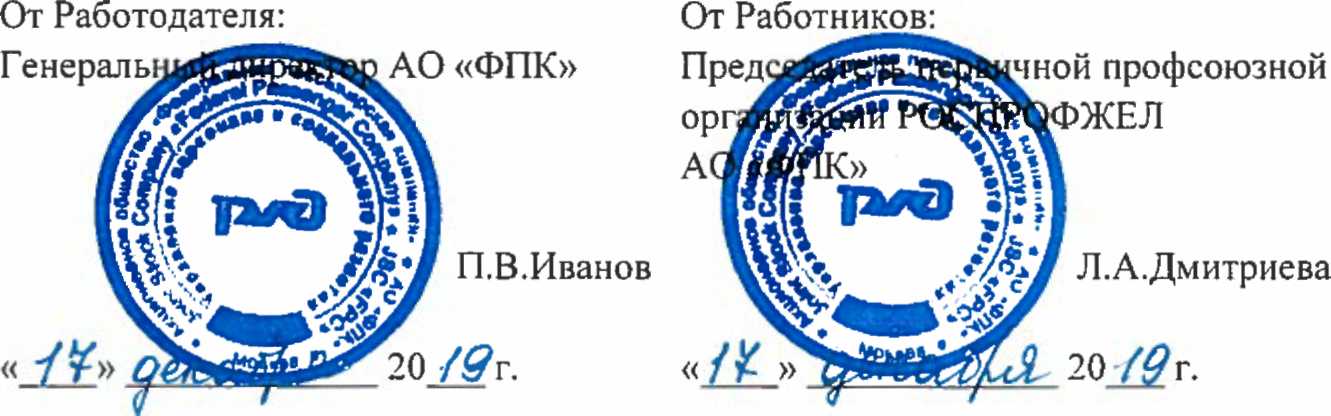 мужчинамженщинамот 5 до 10 летот 5 до 10 лет- среднемесячный заработокс 10 до 20 летс 10 до 15 лет- два среднемесячных заработкас 20 до 25 летс 15 до 20 лет- три среднемесячных заработкас 25 до 30 летс 20 до 25 лет- четыре среднемесячных заработкас 30 до 35 летс 25 до 30 лет- пять среднемесячных заработковсвыше 35 летсвыше 30 лет- шесть среднемесячных заработков